Our  Lady of the Hill K of C  Sobey/Safeway and No Frills Grocery Cards are once again available at the back of the church..Pancake Breakfast hosted by the Knights of Columbus will be held after the 9:00 a.m. & 11:00 a.m. masses on Sunday, January 21st.A very special thank you to everyone who participated in taking down the Christmas decorations.  The Liturgy Committee appreciated the 35+ parishioners that volunteered their time to accomplish this task. Thanks to Arboreal Tree Services and owner/operator Darren Dellezay for his generosity of time and equipment for taking care of all of the Christmas tree disposal.Knights of Columbus Food DriveThe weekend of January 27 and 28, the Knights of Columbus are holding a Food Drive in support of our local Food Bank.  Please drop your donation in the bin at the rear of the church. Are you expecting a child in the near future? Consider taking Baptism Preparation now while you are waiting for the birth of your son or daughter. The classes are for parents and sponsors (godparents). Attending now eliminates the need to find baby-sitters, rearrange feeding schedules etc. plus it adds to the joyful anticipation of your new arrival. Parents wishing to register for the next course which will be held on Monday, January 29 at 7:00 pm please call the parish office.No Baptisms take place during Lent.Catholic Men’s ConferenceMen of Integrity: Lead by Example. This Catholic men’s conference will be held at Holy Trinity Parish, Spruce Grove, on Friday-Saturday, February 2-3. Keynote speakers include Sean and Matt Dalton with Special Guests including Rev Miguel Irizar and Rev. Paul Moret. Register online at ww.catholicfamilyministries.com or by telephone at 780-961-3346.Shadow Box (Paydown the Debt Donations) will be updated for 2017 donations.  If you have not previously given permission for your name to be placed on the Shadow Box and have given donations to Paydown the Debt Fund and would like your name to appear, please call the parish office.  Donations of $100 equals one square.PASTORAL CARE SPEAKER SERIES Saturday, January 27 from 10:00 to noon Speaker: Patricia Gartner       Location: Assumption Hall Topic: Do you find you are forgetting more and more? Do you know the difference between normal forgetting, age related memory loss and dementia?  You are invited to attend an educational session on what those differences are and what dementia is. Other issues that will be addressed: the different stages of dementia, communicating with someone who has dementia, the needs of the caregivers and is there a difference between dementia and Alzheimer’s? Information sheets are available at our entrances. A light lunch will be provided, so please RSVP to 780-468-4071.  If you signed up when Patricia spoke in November, please call to confirm you are able to attend. MassFAITH & FUN DAY AT ROGERS PLACE Why not treat the family to a hockey experience on Faith and Fun Day at Rogers Place?  The Archdiocese is sponsoring an afternoon game between the Edmonton Oil Kings and Red Deer Rebels featuring a special price of $18 a ticket (regular $29) on Saturday, February 10 at 1:30 pm. The first 400 ticket buyers will be rewarded with an invitation to an exclusive pre-game meet & greet event, including opportunities to meet your bishops, have fun in the photo booth, and shake paws with Louie the Lion. To purchase your tickets at the special price, visit http://bit.ly/ArchHockeyand click on Find Seats. In the Enter Promo Code box, type CAEDM, and then click on Go to get to the ticket purchase page. You can also place your order by phoning 780.414.4625 and following the prompt to go to Edmonton Oil Kings tickets sales. Remember to mention the promo code CAEDM to get the discount price for the February 10 game. Questions? Steve Defer,GREETERS’ MINISTRYGreeters for the 5:00 p.m. Saturday Mass and the 9:00 a.m. and 11:00 a.m. Sunday Masses are asked to pick up their schedule for January, 2018 through March, 2018 at the back of the church.  Greeters, if you are on the email list you will receive the schedule via email.We are always in need of additional parishioners who would be willing to help with this important ministry—especially for the 5:00 p.m. Saturday and 11:00 a.m. Sunday Masses.  It would involve at most only one Sunday every month or 6 weeks from September through June.  If you would like to join this ministry please call Paul Weisenberger at 780-929-5150.CSS MASS OF THANKSGIVING Catholic Social Services invites you to a thanksgiving  celebration as we conclude our fall Sign of Hope appeal.     Archbishop Richard Smith will lead us in Mass on this special occasion with a reception to follow.  Join us at St. Thomas More Parish (210 Haddow Close,       Edmonton) on Thursday, January 25 at 7:00 pm.   RSVP - 780.432.1137.  Holy Trinity Youth Rally For Youth Grades 7 - 12 Saturday February 24, 2018 - 10:00 am to 9:00 pm Something Beautiful For GOD Register by February 3rd to get a T-Shirt. Keynote speaker: Fr. Mario Fernandes, OCD. Cost $45.00 Contact Holy Trinity Parish Youth to register: call 780-960-0135 or email: youth@trinitycatholic.net    Website: www.htyouth.wsAB March for Life Pasta Supper & Silent Auction on Saturday, Feb 10, 2018 at 5:30pm at St. Joseph’s  Basilica.  Help support Alberta’s annual pro-life march.  Great food, great bake sale, great deals!  Tickets $15,  children 7 and under free.  780 807 8972 or Patsy 587 589 3194.Retrouvaille - A lifeline for troubled marriages! Is your marriage in crisis? Communication problems? You are not alone.  Next Edmonton Retrouvaille Program starts Mar 16-18, 2018 helpourmarriage.ca, 587-598-4357, info@helpourmarriage.ca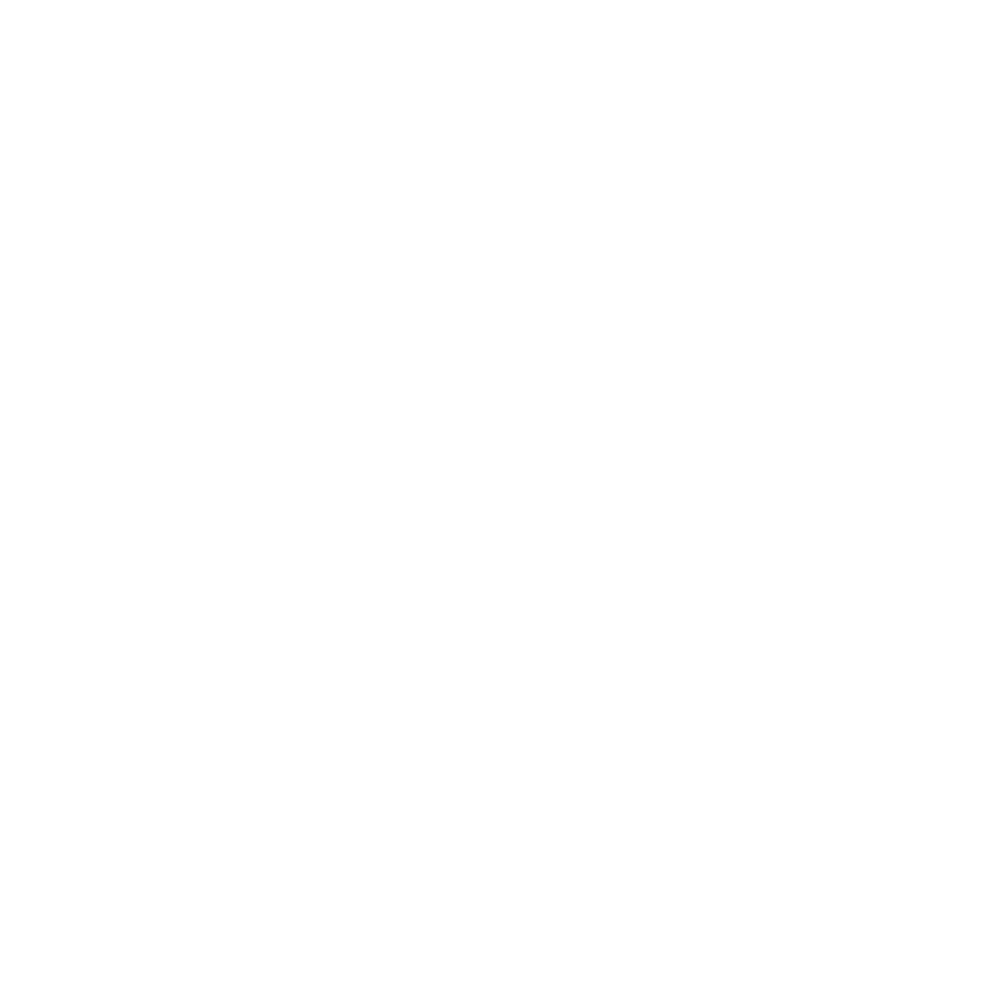 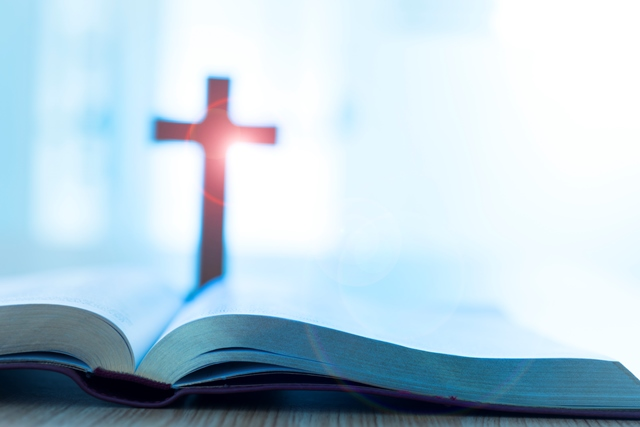 